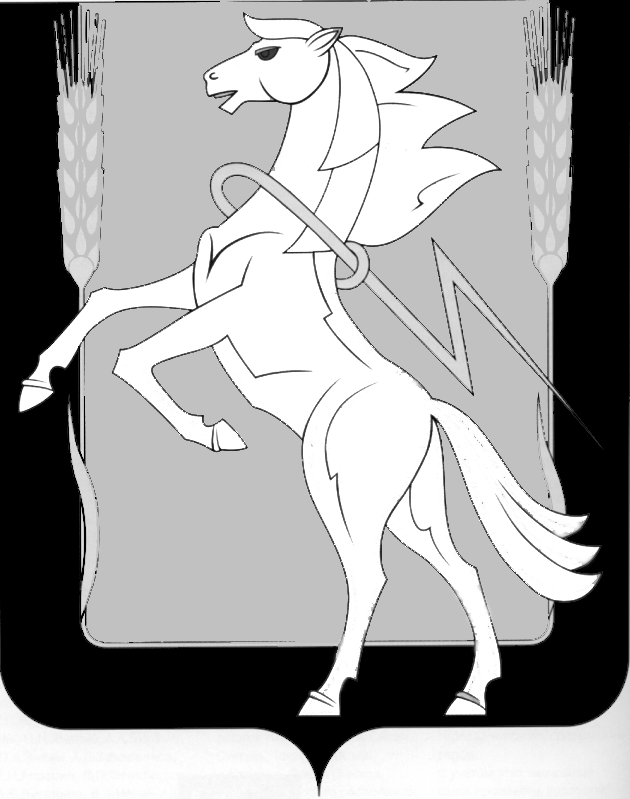 АДМИНИСТРАЦИЯ СОСНОВСКОГО МУНИЦИПАЛЬНОГО РАЙОНА ЧЕЛЯБИНСКОЙ ОБЛАСТИПОСТАНОВЛЕНИЕ от 30.03.2012г. № 2740 Об утверждении  Положения «О Финансовом отделе администрации Сосновского муниципального района» Руководствуясь Федеральным законом от 06.10.2003 N 131-ФЗ "Об общих принципах организации местного самоуправления в Российской Федерации", Бюджетным кодексом Российской Федерации,  Уставом Сосновского муниципального района, в целях приведения в соответствие с бюджетным законодательством нормативных правовых актов Сосновского муниципального района, администрация Сосновского муниципального района,ПОСТАНОВЛЯЕТ:1. Утвердить Положение «О Финансовом отделе администрации  Сосновского муниципального района» в новой редакции (Прилагается).2. Заместителю Главы Сосновского муниципального района, начальнику Финансового отдела администрации Сосновского муниципального района зарегистрировать Положение «О Финансовом отделе администрации  Сосновского муниципального района»  в установленном законодательством Российской Федерации порядке.       3. Постановление администрации  Сосновского муниципального района от 09.11.2009 года № 8929  «Об утверждении  Положения «О Финансовом отделе администрации Сосновского муниципального района» признать утратившим силу.Глава Сосновского муниципального  района                                                                      В.П. Котов    Приложение к  Постановлению администрации Сосновского муниципального района от _______ 2012 г. N _______ПОЛОЖЕНИЕО Финансовом отделе администрации Сосновского муниципального района1. Общие положения1. Финансовый отдел администрации Сосновского муниципального района (далее именуется - Финотдел) является самостоятельным структурным подразделением администрации Сосновского муниципального района и  исполнительным финансовым органом муниципального образования Сосновский муниципальный район, осуществляющим организацию исполнения бюджета Сосновского  муниципального района  в соответствии с Бюджетным кодексом РФ, законодательством Челябинской области и нормативными правовыми актами Сосновского муниципального района, регулирующими бюджетные правооотношения и выполняющим в пределах своих полномочий координацию и контроль деятельности органов местного самоуправления Сосновского муниципального района и подведомственных им учреждений. Финотдел в своей деятельности подчиняется Главе Сосновского муниципального района.       2. Финотдел в своей деятельности руководствуется Конституцией Российской Федерации, налоговым законодательством,  Бюджетным кодексом РФ и принятым в соответствии с ним федеральными законами, указами Президента Российской Федерации, постановлениями Правительства Российской Федерации, иными нормативными правовыми актами Российской Федерации, Челябинской области, Уставом Сосновского муниципального района, нормативными правовыми актами Сосновского муниципального района, а также настоящим Положением.3. Финотдел взаимодействует с Министерством финансов Челябинской области, территориальными органами Федерального казначейства,  территориальными органами Федеральной налоговой службы,  органами местного самоуправления Сосновского муниципального района, кредитными и другими организациями по вопросам, входящим в компетенцию Финотдела, может заключать с ними соглашения (регламенты) о сотрудничестве, обмениваться нормативными и методическими материалами.4. Финотдел  является юридическим лицом, имеет самостоятельный баланс, смету расходов и обособленное имущество, закрепленное в установленном порядке на праве оперативного управления, может от своего имени осуществлять имущественные и неимущественные права, иметь обязанности, быть истцом и ответчиком в суде. Финотдел имеет печать с изображением герба Сосновского муниципального района, а также другие, необходимые для осуществления своей деятельности, печати, штампы и соответствующие бланки, счета, открываемые в соответствии с действующим законодательством Российской Федерации, Челябинской области и нормативными правовыми актами Сосновского муниципального района.5. Полное наименование – Финансовый отдел администрации Сосновского муниципального района.Сокращенное наименование - Финотдел.6. Место нахождения и юридический адрес Финотдела: 456510, Российская Федерация, Челябинская область, Сосновский район, ул. 50 лет ВЛКСМ,217. Расходы на обеспечение деятельности Финотдела предусматриваются в бюджете Сосновского муниципального района в соответствии с бюджетной сметой.2. Основная задача Финотдела8. Основной задачей Финотдела является выработка и проведение единой политики в финансовой, бюджетной и налоговой сферах в Сосновском муниципальном  районе.3. Функции Финотдела9. В соответствии с возложенной на него задачей Финотдел выполняет следующие функции:1) участвует в подготовке проектов нормативных правовых актов Сосновского муниципального района, а также актов, не имеющих нормативного характера, по вопросам, входящим в компетенцию Финотдела;2) организует составление и составляет проект бюджета Сосновского муниципального района  и среднесрочный финансовый план; 3) организует составление и составляет проекты бюджетов муниципальных образований Сосновского муниципального района;4) участвует в разработке прогноза социально-экономического развития Сосновского муниципального района;5) разрабатывает  основные направления бюджетной и налоговой политики Сосновского муниципального района;6) ведет реестры расходных обязательств муниципального образования Сосновский муниципальный район и муниципальных образований Сосновского муниципального района представляет их в Министерство финансов Челябинской области в порядке установленном Министерством финансов Челябинской области;7) осуществляет методическое руководство в пределах своей компетенции по вопросам составления проектов бюджетов муниципальных образований Сосновского муниципального района;8) устанавливает порядок и методику планирования бюджетных ассигнований на исполнение действующих и принимаемых расходных обязательств;9) проектирует предельные объемы бюджетных ассигнований по главным распорядителям средств бюджета Сосновского муниципального района;10) устанавливает порядок исполнения бюджета района по источникам финансирования дефицита бюджета района главными администраторами  источников финансирования дефицита бюджета района в соответствии со сводной бюджетной росписью;11) организует исполнение и исполняет бюджет Сосновского муниципального района в соответствии с бюджетным законодательством;12) устанавливает порядок составления и ведения сводной бюджетной росписи бюджета Сосновского муниципального района, бюджетных росписей главных распорядителей средств бюджета района;13) составляет и ведет сводную бюджетную роспись бюджета Сосновского муниципального района;14) устанавливает порядок составления и ведения кассового плана, а также состав и сроки представления главными распорядителями бюджетных средств, главными администраторами доходов бюджета района, главными администраторами источников финансирования дефицита бюджета района сведений, необходимых для составления и ведения кассового плана;15) составляет и ведет кассовый план;16) составляет отчет об исполнении  бюджета района;17)составляет отчет об исполнении консолидированного бюджета Сосновского муниципального района;18) представляет отчет об исполнении  бюджета района в Собрание депутатов Сосновского муниципального района,  консолидированного бюджета Сосновского муниципального района в Министерство финансов Челябинской области;19) формирует перечень и коды составных частей бюджетной классификации, в рамках собственных полномочий, определенных законодательством Российской Федерации;20) утверждает перечень кодов подвидов  по видам доходов, главными администраторами которых являются органы местного самоуправления Сосновского муниципального района и (или) находящиеся в их ведении казенные учреждения;21) доводит до главных распорядителей средств бюджета Сосновского муниципального района бюджетные ассигнования и лимиты бюджетных обязательств;22) доводит до главных администраторов источников финансирования дефицита бюджета Сосновского муниципального района бюджетные ассигнования;23) в случае установления в решении о бюджете Сосновского муниципального района  условий предоставления средств из бюджета района, в соответствии с которыми предоставление таких средств осуществляется при выполнении определенных условий, устанавливает порядок доведения указанных бюджетных ассигнований и (или) лимитов бюджетных обязательств до главных распорядителей бюджетных средств;24) открывает и ведет лицевые счета главных администраторов  источников финансирования дефицита бюджета Сосновского муниципального района, главных распорядителей  бюджетных средств, а также получателей бюджетных средств;25) устанавливает порядок санкционирования оплаты денежных обязательств получателей средств  бюджета района и администраторов источников финансирования дефицита  бюджета района, а также порядок санкционирования расходов муниципальных бюджетных учреждений, источником финансового обеспечения которых являются субсидии, полученные в соответствии с абзацем вторым пункта 1 статьи 78.1 Бюджетного кодекса Российской Федерации;26) устанавливает порядок проведения кассовых выплат за счет средств муниципальных бюджетных учреждений, лицевые счета которых открыты в Финотделе;27) осуществляет санкционирование оплаты денежных обязательств получателей средств  бюджета района и главных администраторов источников финансирования дефицита  бюджета района, лицевые счета которых открыты в Финотделе, а также санкционирование расходов муниципальных бюджетных учреждений, источником финансового обеспечения которых являются субсидии, полученные в соответствии с абзацем вторым пункта 1 статьи 78.1 Бюджетного кодекса Российской Федерации, и лицевые счета которых открыты в Финотделе;28) осуществляет операции со средствами бюджета Сосновского муниципального района;29) устанавливает порядок санкционирования оплаты денежных обязательств;30) осуществляет санкционирование оплаты денежных обязательств получателей средств бюджета, лицевые счета которых открыты в Финотделе;31) устанавливает порядок завершения операций по исполнению бюджета Сосновского муниципального района текущего финансового года;32) организует проведение мероприятий по обеспечению получателей средств бюджета Сосновского муниципального района  наличными денежными средствами;33) осуществляет по поручению Администрации Сосновского муниципального района  муниципальные заимствования;34) осуществляет оценку надежности (ликвидности) банковской гарантии, поручительства;  35) осуществляет анализ финансового состояния принципала в целях предоставления муниципальной гарантии; 36) ведет учет выданных гарантий, исполнения обязательств принципала, обеспеченных гарантиями, а также учет осуществления гарантом платежей по выданным гарантиям; 37) ведет муниципальную долговую книгу Сосновского муниципального района, устанавливает состав, порядок и срок внесения информации в муниципальную долговую книгу Сосновского муниципального района;38) выступает в качестве истца, ответчика или третьего лица в судах общей юрисдикции и арбитражных судах при рассмотрении споров, связанных с расходованием и использованием средств  бюджета района;39) приостанавливает по согласованию с Главой района операции по лицевым счетам главных распорядителей бюджетных средств и получателей бюджетных средств в случаях, предусмотренных бюджетным законодательством Российской Федерации;40) взыскивает в бесспорном порядке с лицевых счетов главных распорядителей бюджетных средств и получателей бюджетных средств бюджетные средства в размере бюджетных средств, использованных не по целевому назначению;41) утверждает порядок учета и хранения исполнительных документов, предусматривающих обращение взыскания на средства бюджета Сосновского муниципального района, и иных документов, связанных с их исполнением, ведет учет и осуществляет хранение исполнительных документов и иных документов, связанных с их исполнением;42) исполняет судебные акты, предусматривающие обращение взыскания на средства бюджета Сосновского муниципального района, ведет учет и осуществляет хранение исполнительных документов, предусматривающих обращение взыскания на средства бюджета Сосновского муниципального района, и иных документов, связанных с их исполнением;43) осуществляет методическое руководство в пределах своей компетенции по вопросам исполнения бюджета Сосновского муниципального района, бюджетного учета и отчетности;44) совершенствует методы финансово-бюджетного планирования и финансирования;45) составляет бюджетную отчетность Сосновского муниципального района и муниципальных образований Сосновского муниципального района;46) составляет и представляет отчет о кассовом исполнении бюджета Сосновского муниципального района и бюджетов муниципальных образований Сосновского муниципального района;47) осуществляет предварительный, текущий и последующий контроль за исполнением бюджета Сосновского муниципального района, соблюдением бюджетными учреждениями и организациями установленного порядка ведения бюджетного учета и составления бюджетной отчетности;48) осуществляет в соответствии с Федеральным законом от 10.01.2002 N 1-ФЗ "Об электронной цифровой подписи" функции удостоверяющего центра, выдающего сертификаты ключей подписей уполномоченных лиц органов местного самоуправления Сосновского муниципального района и организаций, участвующих в документообороте с Финотделом;49) осуществляет иные функции в соответствии с нормативными правовыми актами Российской Федерации, Челябинской области и  Сосновского муниципального района.4. Права и обязанности Финотдела10. Финотдел  для осуществления его функций имеет право:1) разрабатывать и вносить на рассмотрение соответствующим органам местного самоуправления Сосновского муниципального района  проекты решений, постановлений и распоряжений по вопросам, входящим в компетенцию Финотдела;2) запрашивать и получать в установленном порядке у государственных органов, органов местного самоуправления Сосновского муниципального района и организаций информацию и материалы, необходимые для составления проекта бюджета района, отчета об исполнении бюджета района, а также для выполнения обязанностей, возложенных на Финотдел, кроме сведений, не подлежащих передаче в соответствии с законодательством Российской Федерации;3) получать от кредитных организаций сведения об операциях с денежными средствами бюджета Сосновского муниципального района    и денежными средствами, подлежащими перечислению в бюджет района;4) требовать от главных распорядителей  и получателей бюджетных средств Сосновского муниципального района    предоставления отчетов об использовании средств бюджета района и иных сведений, связанных с получением, перечислением, зачислением и использованием средств бюджета района;5) применять меры принуждения за нарушения бюджетного законодательства в соответствии с Бюджетным кодексом Российской Федерации;6) приостанавливать операции по лицевым счетам главных распорядителей  и получателей средств бюджета Сосновского муниципального района;7) вносить предложения по совершенствованию системы органов местного самоуправления Сосновского муниципального района   и их организационной структуры, о размерах фонда оплаты труда работников органов местного самоуправления района;8) созывать в установленном порядке совещания по вопросам, входящим в компетенцию Финотдела, с привлечением руководителей и специалистов органов местного самоуправления Сосновского муниципального района, заинтересованных организаций;9) осуществлять другие права, делегированные Финотделу Собранием депутатов Сосновского муниципального района  и Главой Сосновского муниципального района.11. Финотдел обязан:1) осуществлять свою деятельность в соответствии с нормативными правовыми актами Российской Федерации, Челябинской области и Сосновского муниципального района;2) выполнять в установленные сроки поручения Главы Сосновского муниципального района;3) готовить заключения на проекты нормативных правовых актов Сосновского муниципального района и других документов в пределах своих полномочий по вопросам, входящим в компетенцию Финотдела;4) предоставлять сведения по запросам органов государственной власти и местного самоуправления, а также граждан в пределах своих полномочий по вопросам, входящим в компетенцию Финотдела;5) не разглашать сведения, составляющие государственную и иную охраняемую законодательством РФ и Челябинской области тайну.5.  Структура и организация деятельности Финотдела12. В структуру Финотдела входят следующие отделы:-  бюджетный отдел;- отдел планирования доходов и работы с поселениями;-отдел исполнения расходов в органах местного самоуправления;- отдел  бухгалтерского учёта и отчётности;- отдел казначейского исполнения бюджета;-отдел автоматизации;- юридический отдел;-отдел методологии, и  бюджетного контроля.13. Финотдел возглавляет заместитель Главы Сосновского муниципального района,  начальник финансового отдела,  который является муниципальным служащим, назначается на должность и освобождается от занимаемой должности распоряжением администрации Сосновского муниципального района.На период отсутствия заместителя Главы Сосновского муниципального района,  начальника финансового отдела, обязанности начальника Финотдела исполняет лицо, на которое в соответствии с распоряжением администрации Сосновского муниципального района возлагается исполнение обязанностей начальника Финотдела.14. Заместитель  Главы Сосновского муниципального района,  начальник Финотдела подотчетен в своей деятельности Главе Сосновского муниципального района.15. Заместитель Главы Сосновского муниципального района,  начальник Финотдела обладает следующими полномочиями:1) осуществляет общее руководство деятельностью Финотдела на основе единоначалия и несет персональную ответственность за выполнение возложенных на Финотдел функций;2) действует без доверенности от имени Финотдела, представляет его во всех государственных органах, органах местного самоуправления, учреждениях, организациях, в отношениях с гражданами;3) выдает доверенности на представление интересов Финотдела;4) утверждает штатное расписание  и смету расходов Финотдела 5)утверждает положения об отделах Финотдела, должностные инструкции начальников отделов и сотрудников Финотдела;6) назначает на должность и освобождает от должности в установленном порядке сотрудников Финотдела, принимает решения о направлении их в служебные командировки, о поощрении, награждении и применении к ним дисциплинарных взысканий;7) осуществляет работу по подбору кадров, подписывает документы, связанные с прохождением муниципальной службы работниками Финотдела, формирует предложения по повышению квалификации и переподготовке работников Финотдела;8) распоряжается средствами Финотдела в пределах утвержденных ассигнований;9) заключает муниципальные контракты, договоры, регламенты и соглашения от имени Финотдела;10) организует работу Финотдела, издает в пределах своей компетенции приказы, принимает решения, проводит совещания и дает указания, обязательные для исполнения всеми сотрудниками Финотдела, руководителями бюджетных учреждений в пределах своих полномочий;11) утверждает планы работы Финотдела, а также отчеты о его деятельности;12) участвует в заседаниях, совещаниях и иных мероприятиях, проводимых Главой Сосновского муниципального района, Собранием депутатов Сосновского муниципального района;13) вносит в установленном порядке на рассмотрение соответствующих органов местного самоуправления Сосновского муниципального района  проекты нормативных правовых актов;14) осуществляет в установленном порядке работу с документами, содержащими сведения, составляющие государственную тайну, обеспечивает создание условий по защите сведений, составляющих государственную тайну, и информации, носящей конфиденциальный характер;15) открывает и закрывает текущие и иные счета, совершает по ним операции, подписывает и утверждает финансовые документы;16) списывает в бесспорном порядке суммы бюджетных средств, используемых не по целевому назначению;17) списывает в бесспорном порядке суммы бюджетных средств, подлежащих возврату в бюджет, срок возврата которых истек;18) списывает в бесспорном порядке суммы процентов (платы) за пользование бюджетными средствами, предоставленными на возвратной основе, срок уплаты которых наступил;19) взыскивает в бесспорном порядке пени за несвоевременный возврат бюджетных средств, предоставленных на возвратной основе, просрочку уплаты процентов за пользование бюджетными средствами, предоставленными на возвратной основе, в размере одной трехсотой действующей ставки рефинансирования Центрального банка Российской Федерации за каждый день просрочки;20) выносит предупреждение руководителям органов местного самоуправления и получателей бюджетных средств Сосновского муниципального района о ненадлежащем исполнении бюджетного процесса;21) имеет исключительное право давать разрешения (совершать разрешительную надпись) на:утверждение сводной бюджетной росписи бюджета Сосновского муниципального района;внесение изменений в сводную бюджетную роспись бюджета Сосновского муниципального района;утверждение лимитов бюджетных обязательств для главных распорядителей средств бюджета Сосновского муниципального района;внесение изменений в лимиты бюджетных обязательств.22) осуществляет другие полномочия в соответствии с действующими законодательными и иными нормативными правовыми актами.16. Сотрудники Финотдела, замещающие должности, включенные в перечень должностей муниципальной службы Сосновского муниципального района в соответствии с законом Челябинской области «О реестре должностей муниципальной службы в Челябинской области» являются муниципальными служащими.17. Сотрудники Финотдела в своей деятельности руководствуются настоящим Положением, положениями об отделах  Финотдела, должностными инструкциями, приказами и указаниями начальника Финотдела и правилами внутреннего трудового распорядка.6. Ответственность18. Заместитель  Главы Сосновского муниципального района,  начальник финансового отдела несет предусмотренную законодательством Российской Федерации персональную ответственность за:1) неисполнение или ненадлежащее исполнение возложенных на Финотдел обязанностей;2) несвоевременное и (или) противоречащее действующему законодательству принятие решений;3) нецелевое использование бюджетных средств.19. Начальники отделов Финотдела несут персональную ответственность за неисполнение или ненадлежащее исполнение возложенных на них обязанностей.20. Сотрудники Финотдела несут ответственность за неисполнение или ненадлежащее исполнение возложенных на них обязанностей, определенных в должностных инструкциях, в соответствии с действующим законодательством о муниципальной службе и Трудовым кодексом Российской Федерации.7. Ликвидация и реорганизация Финотдела21. Прекращение деятельности Финотдела может быть осуществлено в виде его ликвидации, реорганизации (преобразование, присоединение, слияние, выделение) на условиях и в порядке, предусмотренных законодательством Российской Федерации и Уставом Сосновского муниципального района.8. Заключительные положения22. В положение могут быть  внесены изменения и дополнения в связи с изменением действующего законодательства.23. Положение о Финотделе, изменения и дополнения в указанное Положение утверждаются Постановлением администрации Сосновского муниципального района и подлежат  регистрации  в установленном законодательством Российской Федерации порядке.Заместитель Главы района,начальник финансового отдела                                          Т.В. Тимченко